 Arithmetic in polar and exponential form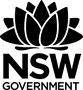 Multiplication of complex numbersConsider two complex numbers and . Show that Choose integers or surds a, b, c and d and write two complex numbers in Cartesian form,  and Multiplying in Cartesian form:Calculate  in Cartesian form.Convert  into polar form.Multiplying in polar form:Convert  and  each into polar form.Use the polar form of  and  to calculate in polar form.Multiplying in exponential form:Convert  and  each into exponential formUse the exponential form of  and  to calculate in exponential form.Convert the exponential form of  into polar form.Geometric interpretation. You have two complex numbers,  and  on an Argand plane.Using only a ruler and protractor or their equivalence within graphing software, explain how you can use the result from question 1 to locate and determine the complex number  Confirming your explanation:Plot two complex numbers,  and , on a Cartesian plane.Use your method from part a) to plot the complex number .Convert  and  into polar form.Use the polar form of  and  to calculate in polar form.Plot  from the polar form to confirm your result.Division of complex numbersConsider two complex numbers and . Show that Choose integers or surds a, b, c and d and write two complex numbers in Cartesian form,  and Dividing in Cartesian form:Calculate  in Cartesian form.Convert  into polar form.Dividing in polar form:Convert  and  each into polar form.Use the polar form of  and  to calculate in polar form.Dividing in exponential form:Convert  and  each into exponential formUse the exponential form of  and  to calculate in exponential form.Convert the exponential form of  into polar form.Geometric interpretation. You have two complex numbers,  and , on an Argand plane.Using only a ruler and protractor or their equivalence within graphing software, explain how you can use the result from question 1 to locate and determine the complex number . Confirming your explanation:Plot two complex numbers,  and , on a Cartesian plane.Use your method from part a) to plot the complex number .Convert  and  into polar form.Use the polar form of  and  to calculate in polar form.Plot  from the polar form to confirm your result.Powers of complex numbersConsider the complex numberUsing Cartesian form, calculate :Using polar form, calculate :Using exponential form, calculate :Choose integers or surds a and b, given the complex number , express the complex number in Cartesian, polar and exponential form.Using Cartesian form, calculate :Using polar form, calculate:Using exponential form, calculate :Geometric interpretation. You have a complex number, , on an Argand plane.Using only a ruler and protractor or their equivalence within graphing software, explain how you can use the result from question 1b to locate and determine the complex number  where  is an integer. Confirming your explanation:Plot a complex number, , on a Cartesian plane.Use your method from part a) to plot the complex number .Convert  into polar form.Use the polar form of  to calculate in polar form.Plot  from the polar form to confirm your result.